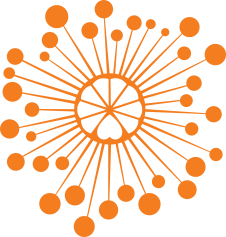 ИНФОРМАЦИОННЫЙ ЦЕНТР АТОМНОЙ ЭНЕРГИИ214000, г. Смоленск, ул. Пржевальского, 4; тел. (4812) 68-30-85www.smolensk.myatom.ru  e-mail: smolensk@myatom.ruПро свет: от керосинщика до светодиода16 марта в рамках VII Всероссийской недели высоких технологий и технопредпринимательства в ИЦАЭ Смоленска кандидат физико-математических наук Валентина Калыгина провела экспериментариум «Про свет: от керосинщика до светодиода» для смоленских пятиклассников.Валентина Михайловна рассказала юным участникам экспериментариума о том, когда возникло электричество и наука электротехника, о «свече» Яблочкова, которая освещала набережные Темзы и Невы. Школьники узнали, как до революции освещался мост над Днепром, когда появилась городская электростанция для обслуживания первых трамваев, и как благодаря смоленскому ученому-элетротехнику Владимиру Чиколеву электричество стало применяться в военном деле. Самым интересным событием занятия стала экспериментальная часть, когда школьники сами делали световоды с помощью канцелярских папок, степлера и телефона. 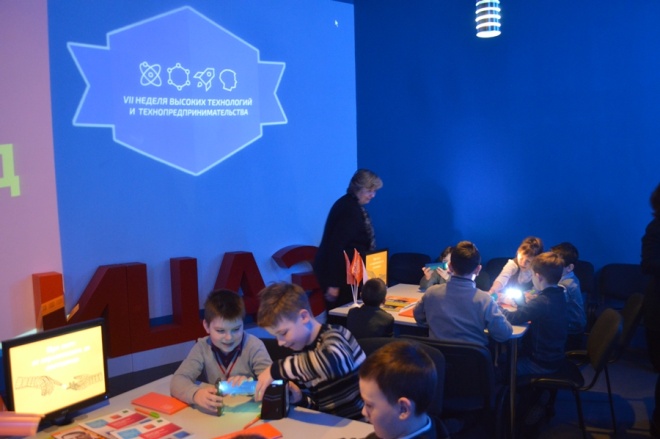 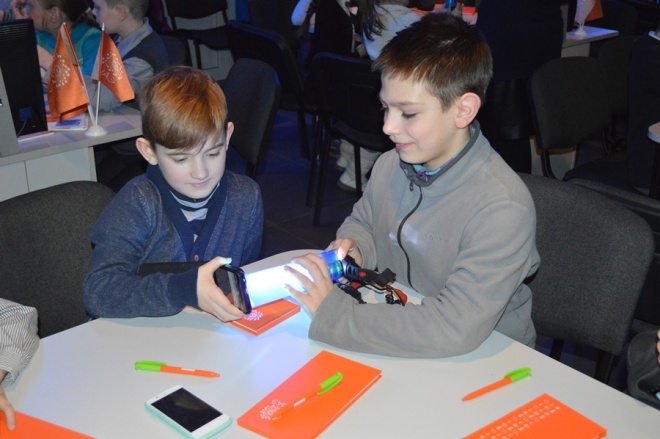 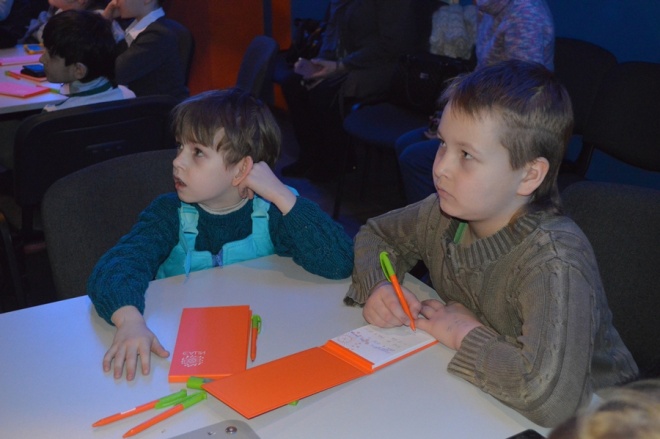 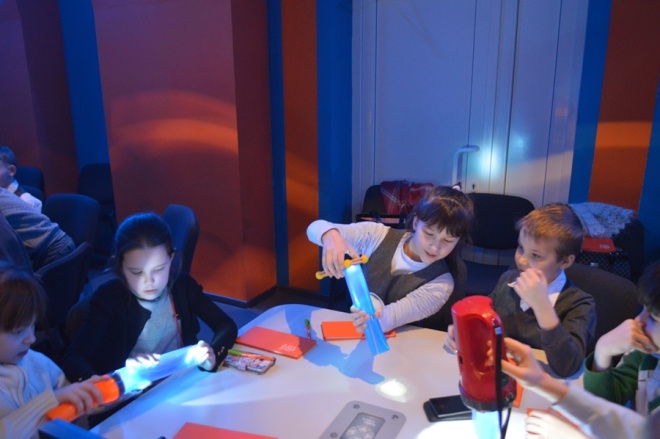 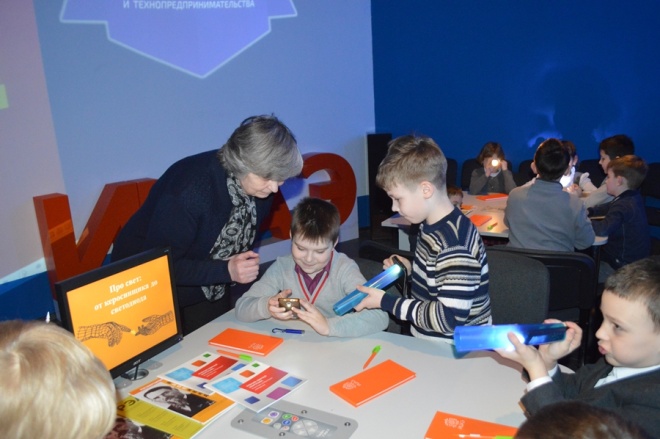 